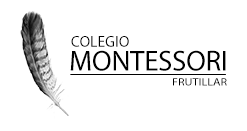 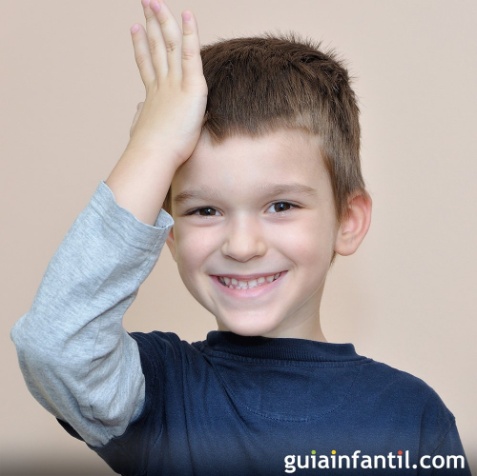 Antes de jugar selecciona un objeto  de la casa, cualquier objeto sirve. Comienza con palabras simples, es decir con combinaciones de letras que el niño conoce y que sus sílabas tengan la combinación "consonante - vocal", por ejemplo: gato, perro, oso, pera, vaso, etc.Enseña el objeto al niño y pronuncia la palabra. Pídele que te diga qué sonidos puede identificar. Por ejemplo, si le mostramos un gato, empezará diciendo que escuchó la G ¿Qué sonido escuchó después? ¿La A? y así hasta completar la palabra. Ahora que comprende el deletreo están listos para jugar a adivinar: Para jugar, deletrea el nombres de algún objeto, sin mostrarlo al niño, por ejemplo: "pera" mencionando cada sonido por separado: p - e - r - a  el niño intenta descubrir la palabra y busca en casa donde está ese objeto y  lo trae.¡Este juego tiene muchas variaciones que podrán ir inventando!